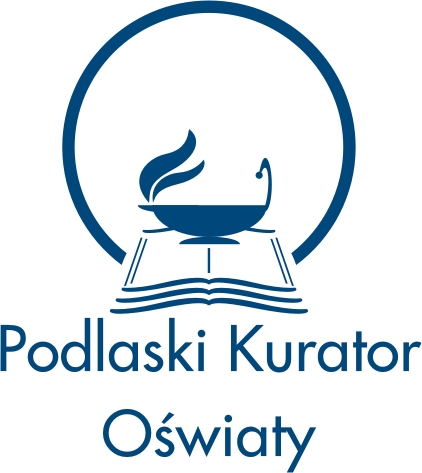 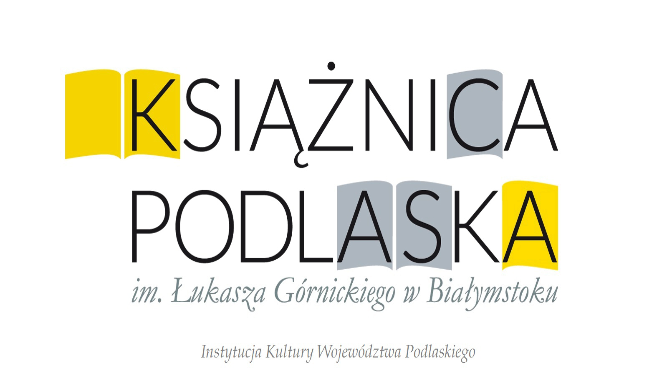 W związku z 250 rocznicą utworzenia Komisji Edukacji Narodowej zapraszamy szkoły z terenu województwa podlaskiego do udziału w konkursie plastycznym „Taka będzie szkoła przyszłości"REGULAMIN KONKURSU PLASTYCZNEGO  1. Postanowienia ogólne, organizatorzy, adresaci.  Regulamin konkursu plastycznego „Taka będzie szkoła przyszłości”, określa warunki uczestnictwa oraz zasady przeprowadzenia konkursu.Organizatorem konkursu jest Szkoła Podstawowa im. św. Jana Pawła II                                             w Zawadach, ul. Kościuszki 2, 16 -075 Zawady, (tel. 85 7162998), zwana dalej Organizatorem.Adresatami konkursu są szkoły podstawowe na terenie województwa podlaskiego.2. Tematyka konkursu oraz zasady uczestnictwa. Temat prac konkursowych:„Taka będzie szkoła przyszłości"Praca konkursowa powinna zostać wykonana na kartce z bloku technicznego                    w formacie A3 lub A4, przy wykorzystaniu dowolnej techniki plastycznej. Zasady konkursu:Uczestnikami konkursu są dzieci i młodzież szkolna. Prace będą oceniane w dwóch kategoriach:
Kategoria I – uczniowie kl. I-III
Kategoria II– uczniowie kl. IV-VIIIKażdy uczestnik może zgłosić do konkursu tylko jedną pracę.O wyłonieniu zwycięzców konkursu decyduje komisja konkursowa powołana przez Organizatora. Jury oceniać będzie:- zastosowanie się do tematyki konkursu
-  pomysłowość i oryginalność w zakresie przedstawienia tematu,
-  atrakcyjność wizualną,
- estetykę wykonaniaNa odwrocie pracy konkursowej, w prawym dolnym rogu należy umieścić metryczkę, która powinna zawierać: imię i nazwisko autora pracy, klase, nazwę i adres szkoły, telefon kontaktowy.3. Cele konkursu.rozwijanie wrażliwości estetycznej i twórczej ekspresji dzieci,kreatywne uczestnictwo w życiu szkoły,promowanie pozytywnej więzi ze szkołą4. Zakładane rezultaty.	Uczestnicy konkursu:- aktywnie biorą udział w obchodach 250 rocznicy powstania KEN,- mają możliwość przedstawienia swojej kreatywnej wizji szkoły przyszłości,- mogą wykazać się swoimi zdolnościami plastycznymi, - nabywają świadomość, że w przyszłości będą mieli realny wpływ na kształtowanie   nowoczesnej szkoły.5. Założenia organizacyjne i tryb zgłaszania prac.Prace powinny zostać przekazane w formie papierowej na adres:  Szkoła Podstawowa im. św. Jana Pawła II w Zawadach, ul. Kościuszki 2, 16-075 Zawady                    z dopiskiem na kopercie „Taka będzie szkoła przyszłości"  do dnia 18 października 2023 r. Prace dostarczone po dniu 18 października  2023 r. nie zostaną wzięte pod uwagę.Rodzice lub opiekunowie prawni uczestników konkursu są zobowiązani do dołączenia wraz z nadesłaną pracą dziecka: pisemnej zgody rodziców/ opiekunów prawnych na udział w konkursie oraz zgody na   przetwarzanie danych osobowych                          i publikację wizerunku. Prace konkursowe, do których nie dołączono prawidłowo wypełnionych formularzy (zał.1), nie zostaną dopuszczone do udziału w konkursie.Zgłoszenie do konkursu jest równoznaczne z nieodpłatnym przeniesieniem na Organizatora własności pracy konkursowej oraz autorskich praw majątkowych do pracy konkursowej włącznie z możliwością jej rozpowszechniania i publikacji.Uczestnicy konkursu wyrażają zgodę na publikację wizerunku. Zgodę na publikację wizerunku podpisują rodzicie/opiekunowie prawni Uczestników konkursu.Prace konkursowe muszą być przygotowane samodzielnie, a uczestnicy muszą posiadać wszelkie prawa autorskie do zgłoszonych prac. Nie mogą to być prace opublikowane wcześniej, lub prace, które zostały przedstawione w innych konkursach.Prace zgłaszane do konkursu nie mogą naruszać prawa ani praw osób trzecich,                         w tym w szczególności dóbr osobistych osób trzecich, a także ogólnie przyjętych norm obyczajowych.W przypadku naruszenia obowiązującego prawa, praw osób trzecich, postanowień niniejszego regulaminu, Organizator zastrzega sobie prawo do usunięcia pracy konkursowej z konkursu bez obowiązku poinformowania uczestnika.Organizator nie ponosi odpowiedzialności za uszkodzenia nadesłanych na konkurs prac, które powstały z przyczyn od niego niezależnych (np. uszkodzenia                         w transporcie). Prace są przesyłane na konkurs na koszt uczestnika. Organizator nie nadesłanych prac. Organizator nie zwraca kosztów przygotowania i przesłania prac w konkursie.6. Wyniki i nagrodyWszystkie nadesłane prace, które zostaną przesłane w terminie wraz                                    z wymaganymi oświadczeniami, będą oceniane przez powołaną przez Organizatora trzyosobową komisję. Komisja konkursowa dokona oceny prac                        w dwóch kategoriach wiekowych: I kategoria wiekowa: klasy I - IIIII kategoria wiekowa: klasy IV-VIIIKryteria oceny prac: zastosowanie się do tematyki konkursu, inwencja twórcza, staranność wykonania, pomysłowość, wartość artystyczna i estetyczna.Rozstrzygnięcie konkursu  nastąpi do dnia 19 października 2023 r. a ogłoszenie wyników będzie miało miejsce 20 października 2023 r. na uroczystej akademii                         z okazji Święta Komisji Edukacji Narodowej oraz na stronie internetowej Organizatora.Trzech zwycięzców konkursu w każdej kategorii wiekowej, którzy otrzyma nagrodę rzeczową. Nagrody laureaci odbiorą osobiście. 7. Prawa autorskiePrzystępując do konkursu na zasadach wskazanych w niniejszym regulaminie, rodzic/opiekun prawny w imieniu uczestnika konkursu oświadcza, że:Uczestnikowi przysługują wyłączne i nieograniczone prawa autorskie do nadesłanych prac konkursowych.Zgadza się na opublikowanie pracy nagrodzonej w konkursie na stronie internetowej Organizatora.Zgłoszenie do konkursu stanowi zgodę na przestrzeganie regulaminu konkursu oraz jest równoznaczne z pełną i świadomą jego akceptacją.Załącznik nr 1 do regulaminu konkursu „Taka będzie szkoła przyszłości”Zgoda na udział w konkursie, przetwarzanie danych osobowych i przetwarzanie wizerunku.Oświadczam, że zapoznałam/zapoznałem się z regulaminem konkursu „Taka będzie szkoła przyszłości” i wyrażam zgodę na udział mojego syna/córki…………………………………   w konkursie. Jednocześnie wyrażam zgodę na publikację wizerunku – fotografii mojego dziecka w materiałach i publikacjach dotyczących konkursu oraz przetwarzanie jego danych przez organizatora konkursu.…............................................................................................................................................................. (data, czytelny podpis rodzica/ prawnego opiekuna)
